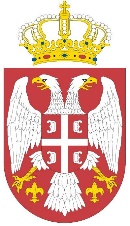 Република СрбијаМинистарство пољопривреде,ШУМАРСТВА И ВОДОПРИВРЕДЕУправа за аграрна плаћањаБр: 404-02-31/2020-07Датум: 10.9.2020. године		     БеоградНа основу члана 108. став 1. Закона о јавним набавкама („Службени гласник РС“, бр. 124/2012, 14/2015 и 68/2015) и Извештаја о стручној оцени понуда број 404-02-31/2020-07 од 9.9.2020. године, вршилац дужности директора Управе за аграрна плаћања доноси ОДЛУКУ  O ДОДЕЛИ УГОВОРА 	ДОДЕЉУЈЕ СЕ уговор у поступку јавне набавке, ЈНМВ 11/2020 за услуге одржавања хигијене – чишћење у објекту Управе за аграрна плаћања у Београду, Булевар Михајла Пупина 113, наручиоца Министарства пољопривреде, шумарства и водопривреде – Управа за аграрна плаћања понуђачу, СТЕФАН ДАНИЛОВИЋ ПР УСЛУГЕ ЧИШЋЕЊЕ ЗГРАДА И ПРОФЕСИОНАЛНИ УПРАВНИК ЕКО ЧИСТО БЕОГРАД, са седиштем у Београду, Хајдук Вељкова 17, матични број 64256416.	Вредност уговора износи 1.872.120,00 динара без ПДВ-а.О б р а з л о ж е њ еМинистарство пољопривреде, шумарства и водопривреде - Управа за аграрна плаћања је дана 30.6.2020. године донело Одлуку о покретању поступка број 404-02-31/2020-07 за доделу уговора у поступку јавне набавке мале вредности 11/2020 за услуге чишћење у објекту Управе за аграрна плаћања у Београду, Булевар Михајла Пупина 113.Комисија је спровела поступак јавног отварања понуда за предметну јавну набавку дана 8.9.2020. године, а Извештај о стручној оцени понуда је саставила дана 9.9.2020. године. Предмет јавне набавке: услуге одржавања хигијене – чишћење у објекту Управе за аграрна плаћања у Београду, Булевар Михајла Пупина 113. Шифра из Општег речника набавки 85142300-9 (услуге у области хигијене).Редни број јавне набавке из плана јавних набавки 1.2.23, редни број спровођења ЈНМВ 11/2020.Процењена вредност јавне набавке: 2.500.000,00 динара без обрачунатог пореза на додату вредност.Средства за ову јавну набавку у финансијском плану обезбеђена су у финансијском плану наручиоца на конту 421325.Основни подаци о понуђачима: - СТЕФАН ДАНИЛОВИЋ ПР УСЛУГЕ ЧИШЋЕЊЕ ЗГРАДА И ПРОФЕСИОНАЛНИ УПРАВНИК ЕКО ЧИСТО БЕОГРАД, са седиштем у Београду, Хајдук Вељкова 17, матични број	64256416, законски заступник Стефан Даниловић;- NEW YORK TRADE DOO BEOGRAD, са седиштем у Београду, Косте Главинића 2, матични број 07923686, законски заступник Каплан Ибраимовић;LANIVA DOO BEOGRAD, са седиштем у Београду, Владимира Гортана 24/1, матични број 21247804, законски заступник Божидар Анђелковић;Називи, односно имена понуђача чије су понуде одбијене и разлози за њихово одбијање: Понуђач NEW YORK TRADE DOO BEOGRAD  је дао понуду износу од 2.632.585,80 динара без ПДВ-а. Процењена вредност јавне набавке износи 2.500.000,00 динара, па понуда наведеног понуђача прелази износ процењене вредности. Сходно претходно наведеном, а на основу чл.3. ст.1. тач.33) Закона о јавним набавкама понуда је неприхватљива.Критеријум за доделу уговора и назив понуђача којем се додељује уговор: Додела уговора извршена је сходно критеријуму утврђеном позивом за подношење понуда и конкурсном документацијом, тако да је на понуђаче који су доставили прихватљиве понуде примењен критеријум „најнижа понуђена цена“.Комисија је утврдила да понуде понуђача СТЕФАН ДАНИЛОВИЋ ПР УСЛУГЕ ЧИШЋЕЊЕ ЗГРАДА И ПРОФЕСИОНАЛНИ УПРАВНИК ЕКО ЧИСТО БЕОГРАД  и LANIVA DOO BEOGRAD испуњавају све услове из члана 75. и 76. Закона о јавним набавкама и да износ њихових понуда не прелази износ процењене вредности јавне набавке. Ранг листа понуђача:Комисија је утврдила да је понуђач СТЕФАН ДАНИЛОВИЋ ПР УСЛУГЕ ЧИШЋЕЊЕ ЗГРАДА И ПРОФЕСИОНАЛНИ УПРАВНИК ЕКО ЧИСТО БЕОГРАД, са седиштем у Београду, Хајдук Вељкова 17, чија је понуда код наручиоца заведена под бројем 404-02-31/1/2020-07, понудио најнижу цену за 12 месеци у износу од 1.872.120,00 динара без пореза на додату вредност.	Назив понуђача којем се додељује уговор:СТЕФАН ДАНИЛОВИЋ ПР УСЛУГЕ ЧИШЋЕЊЕ ЗГРАДА И ПРОФЕСИОНАЛНИ УПРАВНИК ЕКО ЧИСТО БЕОГРАД, са седиштем у Београду, Хајдук Вељкова 17, матични број	64256416, законски заступник Стефан Даниловић.ПОУКА О ПРАВНОМ ЛЕКУ:Против ове одлуке може се наручиоцуподнети захтев за заштиту права у року од 5 (пет) данаод дана објаве исте на Порталу јавних набавки, а копија се истовременодоставља Републичкој комисији за заштиту права упоступцима јавних набавки	.                                                                           в.д. директора              Биљана ПетровићРед.бројПонуђачУкупна понуђена цена за 12 месеци без ПДВ-а1.СТЕФАН ДАНИЛОВИЋ ПР УСЛУГЕ ЧИШЋЕЊЕ ЗГРАДА И ПРОФЕСИОНАЛНИ УПРАВНИК ЕКО ЧИСТО БЕОГРАД1.872.120,00 динара2.LANIVA DOO BEOGRAD2.394.604,32 динара